Министерство науки и высшего образования Российской ФедерацииФедеральное государственное автономное образовательное учреждение высшего образованияКАЗАНСКИЙ (ПРИВОЛЖСКИЙ) ФЕДЕРАЛЬНЫЙ УНИВЕРСИТЕТИнститут математики и механики им. Н. И. ЛобачевскогоНаправление: 02.03.01 – Математика и компьютерные наукиОТЧЕТ ПО УЧЕБНОЙ ПРАКТИКЕ (тип практики по плану)Обучающийся	_________________________	___________	________________	(ФИО студента)	(Группа)	(Подпись)Руководитель практики от кафедры	__________________________________________________________	(Должность, ФИО)Оценка за практику	______________________________	___________________	(Подпись)Дата сдачи отчета	_________________Казань – 20__Руководитель практики от Университета____________________________________	_________________	______________	(должность, ученое звание)	(подпись)	(ФИО)С индивидуальным заданием (календарным планом(графиком)), с программой практики по соответствующему практике направлению подготовки (специальности) ОЗНАКОМЛЕН(А)______________________________________________________	_________________________	(подпись)	(ФИО обучающегося)Введение Во введении отражается место, время (период), цель практики. …Основная частьЗадание №1.Для последовательности  найти   если:№103. .…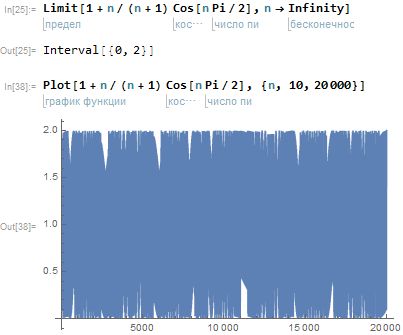 Таким образом, исходя из построенного графика можно заключить, что инфимум последовательности равен 0, а супремум — 2. Верхний и нижний пределы равны 0 и 2.№104. ………………………………Задание №2. Суть метода простых итераций состоит в том, что ……....Для решения поставленной задачи написана программа на языке программирования Python. Код программы:........Результат работы программы:Корень уравнения примерно равен: ______________Результат, полученный в пакете Mathematica: _________________Таким образом, погрешность составляет: __________, что не превосходит требуемой величины.Задание №3. Для построения графика функции средствами расширения MatPlotLib  языка Python была написана программа, код которой приеден ниже:.......Построенный график программы приведен на рисунке: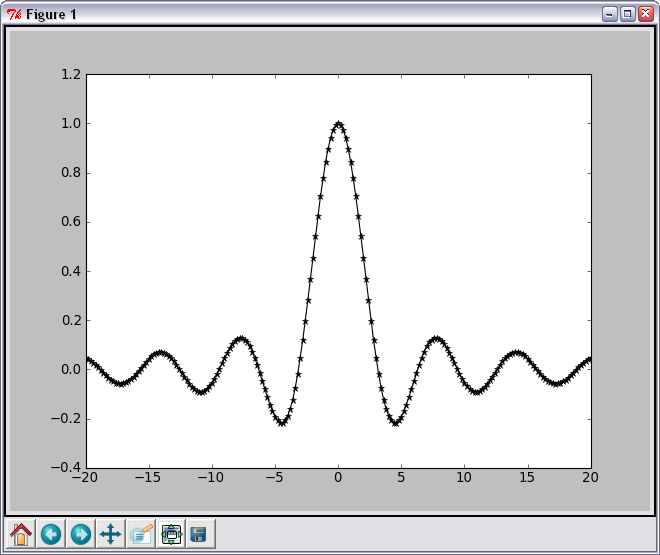 ЗаключениеВ заключении описываются знания, умения, навыки (ЗУН) или компетенции, приобретенные практикантом во время практики.Список использованной литературыДемидович, Б. П. Сборник задач и упражнений по математическому анализу: Учеб. пособие для вузов / Б. П. Демидович. — М.: ООО «Издательство Астрель»: ООО «Издательство АСТ», 2003. — 558 с. ……Министерство науки и высшего образования Российской ФедерацииФедеральное государственное автономное образовательное учреждение высшего образованияКАЗАНСКИЙ (ПРИВОЛЖСКИЙ) ФЕДЕРАЛЬНЫЙ УНИВЕРСИТЕТИнститут математики и механики им. Н. И. ЛобачевскогоНаправление: 02.03.01 – Математика и компьютерные наукиДНЕВНИК ПО УЧЕБНОЙ ПРАКТИКЕ (тип практики по плану)Обучающийся	_________________________	___________	________________	(ФИО студента)	(Группа)	(Подпись)Руководитель практики от кафедры	__________________________________________________________	(Должность, ФИО)Оценка за практику	______________________________	___________________	(Подпись)Дата сдачи отчета	_________________Казань – 20__Отзыв руководителяРуководитель практики,уч. степень, уч. звание	_____________	И. О. ФамилияДатаКраткое содержание выполненной работы